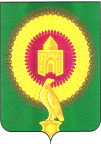 	                                                               От   05.02.2014 г.  № 56            О  награждении  детей - сирот и детей, оставшихся без попечения  родителей за высокие показателив обучении, творчестве и спорте       В целях реализации муниципальной программы по профилактике социального сиротства и семейного неблагополучия в Варненском муниципальном районе на 2014 год, утвержденной решением Собрания депутатов Варненского муниципального района от 19.11.2013 г. № 108 и стимулирования  достижений  высоких результатов в учебной деятельности, творчестве и спорте детей – сирот и детей, оставшихся без попечения родителей, Администрация Варненского муниципального района ПОСТАНОВЛЯЕТ:1. Утвердить положение о награждении детей – сирот и детей, оставшихся без попечения родителей за высокие показатели в обучении, творчестве и спорте.           2.  Утвердить состав организационной группы.           3.  Организацию выполнения настоящего постановления возложить на первого заместителя Главы Варненского муниципального района Г.С.Завалищина.Глава Варненского муниципального района                                                          С.В.Маклаков                                                                                                     Утверждено                                                   постановлением администрации Варненского  муниципального района                                                                                                                                                                                                                                                                                                    от «_05_»__февраля _2014_года  № _56_ПОЛОЖЕНИЕо награждении  детей – сирот и детей, оставшихся без попечения родителей за высокие показатели в обучении, творчестве и спорте.       1. Общие положения                                 1.1.   Настоящее Положение  разработано для стимулирования творчес-кого потенциала детей – сирот и детей, оставшихся без попечения родителей проживающих на территории Варненского муниципального района.    1.2.  Дети – сироты и дети, оставшиеся без попечения родителей, проживающие в приемных семьях Варненского муниципального района, в МОУ для детей – сирот и детей, оставшихся без попечения родителей, детском доме Варненского муниципального района в возрасте 8 – 18 лет (кандидаты)  поощряются за:-   хорошую и отличную учебу;-   победу в учебных, творческих конкурсах и спортивных состязаниях.    1.3. Оценивается учёба и деятельность каждого ребенка, оставшегося без попечения родителей, индивидуально.   1.4. Поощрения применяются в обстановке гласности, доводятся до сведения детей – сирот и детей, оставшихся без попечения родителей и их законных представителей.  Результаты награждения публикуются в СМИ.   2. Виды поощрений:     2.1. Применяются следующие виды поощрений детей:-  награждение почетной грамотой администрации Варненского муниципального района;-    вручение денежного вознаграждения в пределах, установленных муниципальной программой по профилактике  социального сиротства и семейного неблагополучия в Варненском муниципальном районе на 2014 год.     3.    Порядок  проведения  отбора кандидатов на присуждение Премии:    3.1. Управление социальной защиты населения администрации Варненского муниципального района в срок до 10.02.2014г.  публикует  настоящее  Положение  в средствах массовой информации, доводит до сведений опекунов (попечителей), приемных родителей  и  направляет  директорам  образовательных учреждений,   школ искусств, детской юношеской спортивной школы,  расположенных на территории Варненского муниципального района.    3.2.   Выдвижение кандидатов на присуждение Премии осуществляется администрациями образовательных учреждений.    3.3. Образовательные учреждения представляют в организационную группу до 20.05.2014 г. следующие материалы на кандидата: -  почетные грамоты, благодарственные письма (их копии) за участие в областных, районных олимпиадах, конкурсах;-   дипломы школьных предметных олимпиад;-   табеля успеваемости (их копии);- дипломы, полученные в художественных, музыкальных, спортивных школах;-  характеристику на кандидата.   4.  Порядок  присуждения  Премии   4.1.  Организационная группа проводит экспертизу представленного материала  и отбор кандидатов на присуждение Премии;   4.2. Список  лиц, которым присуждена  Премия, объявляется распоряжением Главы Варненского муниципального района;    4.3.   Средства на выплату Премий  выделяются местным бюджетом согласно  «Муниципальной программы по профилактике  социального сиротства и семейного неблагополучия в Варненском муниципальном районе на 2014 год».                                                                                     Утверждено                                                   постановлением администрации Варненского  муниципального района                                                                                                                                                                                                                                                                                                    от «_05-»_февраля__2014_года  № _56_Состав организационной группы                                          АДМИНИСТРАЦИЯВАРНЕНСКОГО МУНИЦИПАЛЬНОГО РАЙОНАЧЕЛЯБИНСКОЙ ОБЛАСТИПОСТАНОВЛЕНИЕПрохорова Е.С.Заместитель  начальника Управлениясоциальной защиты населения администрацииВарненского муниципального районаРядинская И.Б.Начальник отдела опеки и попечительства Управлениясоциальной защиты населения администрацииВарненского муниципального районаСакенбаева О.С.Методист учебно – воспитательной работы Управления образования администрации Варненского муниципального района